INDICAÇÃO Nº 4880/2018Sugere ao Poder Executivo Municipal a limpeza e retirada dos galhos de árvores em área pública sobre a calçada defronte a Cooperativa de Reciclagem, localizada na Estrada do Pedroso esquina com  Avenida. Pref. Isaías Hermínio Romano, nº 3879, no bairro C. H. dos Trabalhadores.Excelentíssimo Senhor Prefeito Municipal, Nos termos do Art. 108 do Regimento Interno desta Casa de Leis, dirijo-me a Vossa Excelência para sugerir que, por intermédio do Setor competente, seja realizada a limpeza e retirada dos galhos de árvores em área pública sobre a calçada defronte a Cooperativa de Reciclagem, localizada na Estrada do Pedroso esquina com  Avenida. Pref. Isaías Hermínio Romano, nº 3879, no bairro C. H. dos Trabalhadores, neste município.  Justificativa:Conforme reivindicação de moradores do bairro C. H. dos Trabalhadores, solicitamos que o setor competente promova a remoção dos galhos resultantes de poda de árvores de área pública defronte a Cooperativa de Reciclagem, localizada na Estrada do Pedroso esquina com Avenida. Pref. Isaías Hermínio Romano, nº 3879, uma vez que os mesmos continuam no local, o que traz incomodo a quem mora nas proximidades e atrapalha a passagem de pedestres, ficando os mesmos obrigados a transitarem pela rua, correndo risco de acidentes.Plenário “Dr. Tancredo Neves”, em 23 de outubro de 2.018.JESUS VENDEDOR-Vereador / Vice Presidente-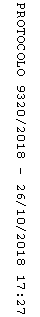 